Monday,  March 16th              5th grade  Hello children !!   How are you ?? Let’s work !!  ( todo tiene que quedar en el cuaderno, se puede imprimir y pegar las hojas o copiar . Se  deben enviar los trabajos al mail :          mfrontera@institutonsvallecba.edu.ar )Watch the video  “The Lord prayer for children- Our Father “ ( mirar el video en You Tube) Fill in the blanks using : ( completar el diálogo con las palabras del recuadro ) ( te puedes ayudar con el diálogo escrito en el cuaderno ) 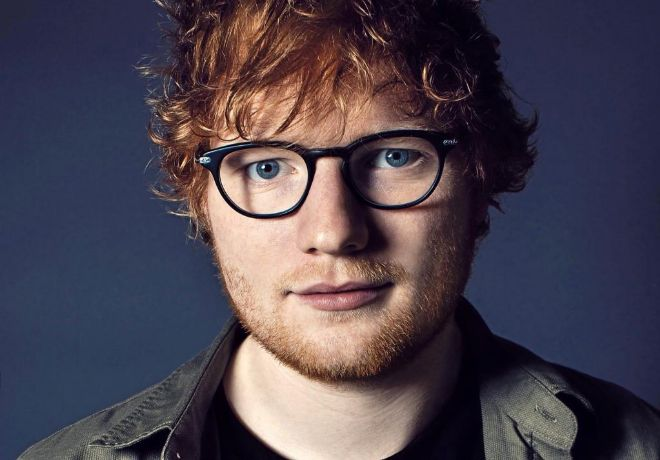 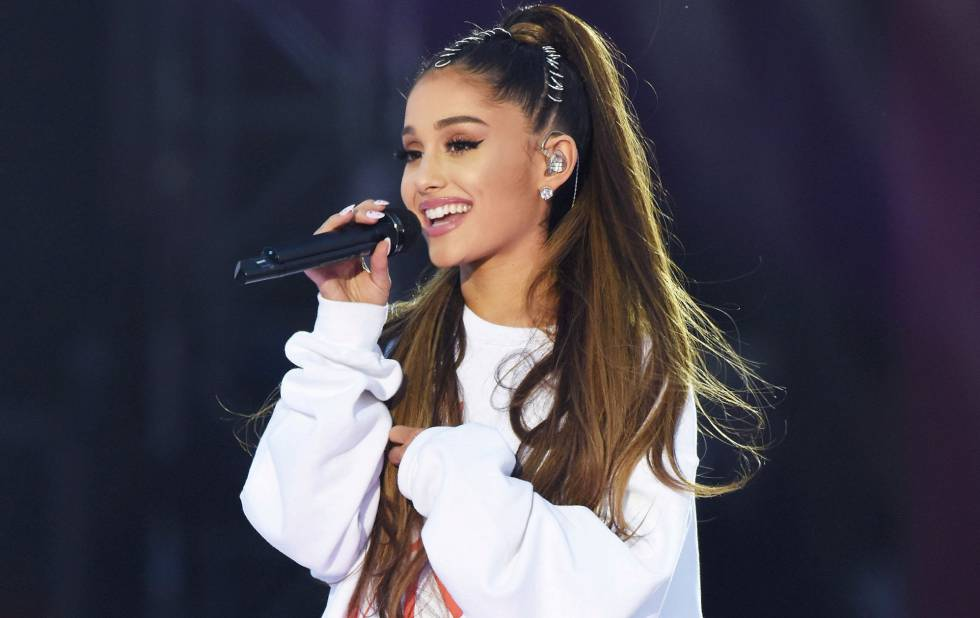 ED SHEERAN: Hello !  ARIANA: _________________ED: How are you ?A: I’m __________________, thanks and you?ED: I’m very well !        What’s your ___________________?A: _____________ name is Ariana. ED: How old are you ?A: I’m 26 years ________________.ED: What’s your favourite film?A: My _________________ film is “Frozen 2 “ ED: What’s your lucky number ? A: My lucky __________________is 13.ED: What’s your cell phone number?A: My ___________________ number is 159334455.ED: Goodbye ! A: Bye, ________________.REVISION     CLASSROOM OBJECTS Draw   ( dibujar o buscar imágenes en Internet y pegarlas ) PENPENCILMARKERCRAYONCOPYBOOK BOOKRUBBERFOLDERSCISSORSRULERGLUEPAPERSCHOOL BAG PENCIL CASE SHARPENER cell phone  /  Hi  / number  /  My  /  favourite  /  bye  /  fine  /  old  / name